 Computer Science and Creative Technologies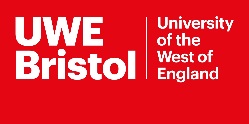 Coursework or Assessment SpecificationModule DetailsDatesFeedbackContentsSection 1:	Overview of AssessmentThis assignment assesses the following module learning outcomes: In component B of assessment, the students will report on a practical task that they have carried out. During classroom sessions, the students will build a system consisting of a hypervisor, virtual client and virtual server. They will establish a client/server system and test functionality. They will write a report illustrating how their system has met the design requirement and how it operates with reference to detailed operating system functions. The students report on their work in order to demonstrate their design thinking. The emphasis is on design in order to help them avoid a "build it and then fix it" mentality. The assignment is worth 50% of the overall mark for the module.The assignment requires you to:Review and analyse a requirementProvide a design solutionExplain the design choices made with reference to the operating system functionsImplement the design Devise a test planTest functionality and report all issuesEvaluate the success of the implementation with respect to the requirementThe assignment is described in more detail in section 2.This is an individual assignment. Working on this assignment will help you to understand how requirements are practically implemented using a development process. It also shows how theory and concepts are translated to physical operations.  If you have questions about this assignment, please raise them with the module leader.Section 2:	Task SpecificationYou are a consultant specialising in client/server systems for small and medium enterprises. A client has requested a fully researched recommendation for upgrading their main office. They use Microsoft products. In initial investigation you have found that their current configuration consists of three servers which are due for replacement. One is a file server. Another runs a legacy application on which they are dependent but requires a down level version of Windows. The remaining server is used for other applications and as a print server. Their back up strategy was haphazard. Your initial recommendation to the current management was to replace the three servers with one physical server and virtualise the required operating systems and their applications.The response was sceptical, but they have asked for a detailed report and a simulated test of your specification along with a briefing about how virtualisation works.  Your report should have a word count of 3,000 (plus or minus 10%). Your word count must be given on the front page of your submission. See the UWE word count policy here: https://www2.uwe.ac.uk/services/Marketing/students/Student%20advice/Word_count_policy_2012.pdfYour report should contain the following sections:A review and analysis of the requirementsServers 1 and 2 are running Windows Server 2012 Server 3 is running Windows Server 2003 with the legacy applicationThese servers must be virtualised onto a single physical serverClients must be able to connect to any application, service or data on any of the servers (prior to setting access controls) Clients must have internet accessProvide a design solutionWhat physical hardware will be required?What is your choice of hypervisor – type 1 or 2?What advantages does your design have over a multiple server solution?Explain the design choices made with reference to the operating system functionsHow is access to the physical hardware controlled?How are the virtual machines stored and backed up?How are the operating systems prevented from interfering with each other?How can the legacy application communicate with the file server?Implement the design You need to demonstrate the virtual system with two guest operating systems and a client
Devise a test planTests should demonstrate that the requirements have been met and the required functionality is covered
Test functionality and report all issuesTests should be recorded as pass or fail. All fails must be described and their cause and resolution recorded. The test must then be rerun for a pass. Evaluate the success of the implementation with respect to the requirementState how the simulated system and explanations will convince the client to virtualise.  Section 3:	DeliverablesYour submission should be a Microsoft Word document which includes this assessment specification at the beginning. Clearly add your full name and student number to the document header and the file name.  Section 4:	Marking CriteriaSection 5: 	Feedback mechanismsSufficient time has been allocated in the classroom for the design to be implemented. During these sessions you can request assistance with any issues that are not directly related to your design. Feedback will be given during the sessions on your implementation. This will ensure you have the opportunity to maximise the use of the classroom resources in developing your solution.You will not receive feedback on any of the other sections until after the whole assignment has been marked and returned to you.  The feedback will added to the returned submission.Module CodeUFCFCU-30-1Module TitleOperating Systems and ArchitectureModule LeaderAndrew CracknellModule TutorsLeonard ShandYear2020Component/Element Number2 Total number of assessments for this module2Weighting50%Total Assignment Time4 weeksElement DescriptionReportDate issued to students12 October 2020Date to be returned to students23 November 2020Submission Date9 November 2020Submission Placeemail to the module leaderSubmission Time14:00 Submission NotesIf you anticipate difficulty in meeting the submission date or time contact the module leader immediatelyFeedback provision will be:partly given prior to submission during the classroom sessions, and finally when retuning the submission.0-2930-3940-4950-5960-6970-8485-100Mark & Advice for ImprovementRequirements analysis and design solution(20%)Superficial analysis, unrealistic hardware specification, few advantages givenSome analysis, poor choice of hardware, limited advantagesAdequate analysis and hardware choice, key advantages stated Good analysis justifying hardware choices. Good range of advantages Good analysis justifying hardware and hypervisor choices. Good range of advantagesJustified choice of hypervisor and hardware based on detailed analysis. Well-argued advantagesJustified choice of hypervisor and hardware based on detailed analysis. Well-argued advantages specific to the scenarioDesign choices (30%)Poor explanation of virtualisationSome aspects of virtualisation explainedBasic explanations of virtualisation	 Good explanation of virtualisation with reference to basic operating system functionsExcellent explanation of virtualisation with reference to basic operating system functionsExcellent explanation of virtualisation with reference to detailed operating system functionsComplete explanations of essential virtualisation operations at a detailed level with specific examples relevant to the scenarioImplementation(30%)The system does not operate Some operation of the system is possibleAt least one virtual machine with an OS allows basic communication with a client Two virtual machines with an OS allow basic communication with a clientThe client can access the internet and applications on either OS. Backup and restore of VMs worksThe client can access the internet and only authorised files and applications on either OS.Backup and restore of VMs worksSeveral users can access the internet and only authorised files and applications on either OS. Backup and restore of VMs works.Test and evaluation(20%)No test plan or evaluationPoor test coverage and documentationBasic functionality testedGood coverage but the evaluation is superficialWell documented test plan and results with good evaluationConvincing evaluation backed by evidence. An excellent test plan. Convincing evaluation with additional recommendations. An excellent test plan. 